МИНИСТЕРСТВО СЕЛЬСКОГО ХОЗЯЙСТВА, ПИЩЕВОЙ И ПЕРЕРАБАТЫВАЮЩЕЙ ПРОМЫШЛЕННОСТИ КАМЧАТСКОГО КРАЯПРИКАЗ № 29/г. Петропавловск-Камчатский		                             «      »              2019 годаО внесении изменений в приказ Министерства сельского хозяйства, пищевой и перерабатывающей промышленности Камчатского края от 11.04.2014 № 29/81 «О формировании и утверждении списков участников мероприятий и порядка выдачи свидетельств о предоставлении социальной выплаты на строительство (приобретение) жилья в сельской местности»В соответствии с постановлением Правительства Российской Федерации от 31.05.2019 № 696 «Об утверждении государственной программы Российской Федерации «Комплексное развитие сельских территорий» и о внесении изменений в некоторые акты Правительства Российской Федерации», в целях уточнения отдельных положений приказа Министерства сельского хозяйства, пищевой и перерабатывающей промышленности Камчатского края от 11.04.2014 № 29/81 «О формировании и утверждении списков участников мероприятий и порядка выдачи свидетельств о предоставлении социальной выплаты на строительство (приобретение) жилья в сельской местности» (далее – Приказ) ПРИКАЗЫВАЮ:1. Преамбулу Приказа изложить в новой редакции:«В соответствии с Положением о предоставлении социальных выплат на строительство (приобретение) жилья гражданам, проживающим на сельских территориях, являющимся приложением № 1 к Правилам предоставления и распределения субсидий из федерального бюджета бюджетам субъектов Российской Федерации на улучшение жилищных условий граждан, проживающих на сельских территориях, утвержденным Приложением № 3 к постановлению Правительства Российской Федерации от 31.05.2019 N 696 «Об утверждении государственной программы Российской Федерации «Комплексное развитие сельских территорий» и о внесении изменений в некоторые акты Правительства Российской Федерации».2. Приложение № 1 к Приказу изложить в редакции согласно приложению 1 к настоящему приказу.3. Приложение № 2 к Приказу изложить в редакции согласно приложению 2 к настоящему приказу.4. Настоящий приказ вступает в силу через 10 дней после дня его официального опубликования и распространяется на правоотношения, возникшие с 1 января 2020 года.Министр									             В.П. ЧернышПриложение 1 к приказу Министерства сельского хозяйства, пищевой и перерабатывающей промышленности Камчатского края от «____»________ №__________Порядок формирования и утверждения списков участников мероприятий - получателей социальных выплат на строительство (приобретение) жилья в сельской местности1. Настоящий Порядок формирования и утверждения списков участников мероприятий - получателей социальных выплат на строительство (приобретение) жилья в сельской местности (далее - Порядок) разработан в соответствии с Положением о предоставлении социальных выплат на строительство (приобретение) жилья гражданам, проживающим на сельских территориях, являющимся Приложением № 1 к Правилам предоставления и распределения субсидий из федерального бюджета бюджетам субъектов Российской Федерации на улучшение жилищных условий граждан, проживающих на сельских территориях, утвержденным Приложением № 3 к постановлению Правительства Российской Федерации от 31.05.2019 № 696 «Об утверждении государственной программы Российской Федерации «Комплексное развитие сельских территорий» и о внесении изменений в некоторые акты Правительства Российской Федерации» (далее - Государственная программа), в рамках реализации подпрограммы 1 «Создание условий для обеспечения доступным и комфортным жильем сельского населения» государственной программы Камчатского края «Комплексное развитие сельских территорий Камчатского края», утвержденной постановлением Правительства Камчатского края от 29.11.2019 № 503 -П (далее - Подпрограмма).2. Порядок определяет правила формирования и утверждения списков граждан Российской Федерации, проживающих на сельских территориях, либо изъявивших желание переехать на постоянное место жительства на сельские территории и работать там (далее – граждане).3. Формирование и утверждение Сводного списка граждан, изъявивших желание улучшить жилищные условия с использованием социальных выплат (далее - Сводный список) осуществляет Министерство сельского хозяйства, пищевой и перерабатывающей промышленности Камчатского края (далее - Минсельхозпищепром Камчатского края).4. Граждане, имеющие право в соответствии с пунктом 5 Положения на получение социальной выплаты на строительство (приобретение) жилья в сельской местности (далее - социальная выплата), представляют в органы местного самоуправления муниципальных образований Камчатского края (далее - органы местного самоуправления) заявление о включении в состав участников мероприятий по улучшению жилищных условий граждан, проживающих в сельской местности (далее - Заявление), по форме согласно приложению № 1 к настоящему Порядку, с приложением следующих документов:1) копий документов, удостоверяющих личность заявителя и членов его семьи;2) копий документов, подтверждающих родственные отношения между лицами, указанными в Заявлении в качестве членов семьи;3) копий документов, подтверждающих наличие у заявителя и (или) членов его семьи собственных и (или) заемных средств в размере, установленном абзацем 3 подпунктом «а» пункта 5 настоящего Положения, а также при необходимости право заявителя (лица, состоящего в зарегистрированном браке с заявителем) на получение материнского (семейного) капитала. Перечень таких документов установлен приложением № 2 к настоящему Порядку;4) документа, подтверждающего признание гражданина нуждающимся в улучшении жилищных условий (для лиц постоянно проживающих на сельских территориях), или копии документов, подтверждающих соответствие условиям, установленным подпунктом «б» пункта 5 настоящего Положения (для лиц, изъявивших желание постоянно проживать в сельской местности, за исключением условия о переезде на сельские территории);5) поквартирная карточка или выписка из лицевого счета или из домовой книги жилого помещения, в котором заявитель и члены его семьи зарегистрированы по месту жительства;6) копии трудовой книжки (для работающих по трудовым договорам) или копий документов, содержащих сведения о государственной регистрации физического лица в качестве индивидуального предпринимателя;7) предварительный договор купли-продажи готового помещения, планируемого к приобретению, с приложением заключения комиссии, созданной органом местного самоуправления, о соответствии жилого помещения требованиям, указанным в пункте 10 Положения (для граждан, изъявивших желание улучшить жилищные условия путем приобретения жилого помещения);8) разрешительные документы на строительство индивидуального жилого дома согласно приложению № 3 к настоящему Порядку (для граждан, изъявивших желание улучшить жилищные условия путем строительства индивидуального жилого дома):9) для граждан, изъявивших желание улучшить жилищные условия путем строительства (приобретения) жилья с привлечением жилищного кредита (займа), в том числе ипотечного:а) кредитный договор на предоставление гражданину ипотечного жилищного кредита (займа) на строительство (приобретение) жилья, заверенный кредитной организацией (заимодавцем);б) справка кредитной организации (заимодавца), предоставившей гражданину кредит (заем), об остатке суммы основного долга и остатке задолженности по выплате процентов за пользование кредитом (займом);в) документы, подтверждающие право собственности на жилое помещение с приложением заключения комиссии, созданной органом местного самоуправления, о соответствии жилого помещения требованиям, указанным в пункте 10 Положения;10) договор участия в долевом строительстве многоквартирного дома, оформленный в соответствии с требованиями Федерального закона «Об участии в долевом строительстве многоквартирных домов и иных объектов недвижимости и о внесении изменений в некоторые законодательные акты Российской Федерации» (для граждан, изъявивших желание улучшить жилищные условия путем участия в долевом строительстве жилых домов (квартир);11) согласие заявителя и членов его семьи (или их законных представителей) на передачу и обработку персональных данных в соответствии с законодательством Российской Федерации.6. Документы, указанные в части 4 Порядка, не должны быть выданы либо заверены ранее 30 календарных дней на момент подачи документов в Минсельхозпищепром Камчатского края.Документы по сметной стоимости на строительство индивидуального дома могут быть выданы ранее 30 календарных дней на момент подачи документов в Минсельхозпищепром Камчатского края.7. Копии документов, указанных в части 4 предоставляются вместе с оригиналами для удостоверения их идентичности (о чем делается отметка лицом, осуществляющим прием документов) либо должны быть заверены в установленном порядке.8. Соответствие жилого помещения требованиям, указанным в пункте 10 Положения устанавливается комиссией, созданной органом местного самоуправления, в соответствии с постановлением Правительства Российской Федерации от 28.01.2006 № 47 «Об утверждении положения о признании помещения жилым помещением, жилого помещения непригодным для проживания и многоквартирного дома аварийным и подлежащим сносу или реконструкции садового дома жилым домом и жилого дома садовым домом».9. Органы местного самоуправления проверяют правильность оформления документов, представленных заявителем, и достоверность содержащихся в них сведений, формируют предварительные списки граждан, изъявивших желание улучшить жилищные условия с использованием социальных выплат в рамках Государственной программы (далее - предварительные списки) на три года - очередной финансовый год и плановый период (отдельно на каждый год) по форме согласно приложению № 4 к настоящему Порядку, учитывая хронологическую последовательность по дате подачи заявлений заявителями и очередность, указанную в пункте 7 Положения.Порядок формирования предварительных списков сельских поселений утверждается нормативными правовыми актами органов местного самоуправления.10. При выявлении недостоверной информации, содержащейся в документах, представленных заявителями, органы местного самоуправления в течение 30 календарных дней со дня выявления указанной информации возвращают документы гражданам, с указанием причин возврата.11. Органы местного самоуправления направляют предварительные списки с приложением сведений о привлечении средств местных бюджетов для этих целей в срок до 1 июля года, предшествующего очередному финансовому году, в Минсельхозпищепром Камчатского края.12. Распределение лимитов бюджетных обязательств на получение социальных выплат осуществляется Минсельхозпищепромом Камчатского края между гражданами, по результатам решения рабочей группы по реализации программных мероприятий в Минсельхозпищепроме Камчатского края (далее - рабочая группа). Состав рабочей группы утверждается приказом Минсельхозпищепрома Камчатского края.13. Определение размера социальной выплаты производится Минсельхозпищепром Камчатского края в соответствии с пунктами 15-18 Положения, но не менее одной социальной выплаты на каждое муниципальное образование в Камчатском крае.14. Минсельхозпищепром Камчатского края, на основании представленных органами местного самоуправления предварительных списков в срок до 20 июля года, предшествующего очередному финансовому году, формирует и с учетом объема субсидий, предусмотренных на эти мероприятия, утверждает Сводный список на три года - очередной финансовый год и плановый период по форме, утвержденной Министерством сельского хозяйства Российской Федерации, а также уведомляет органы местного самоуправления о принятом решении для доведения до сведения граждан информации о включении их в указанные списки. Органы местного самоуправления уведомляют граждан о принятом решении по форме согласно приложению № 5 настоящего Порядка.15. Сводный список формируется по дате поступления заявлений в органы местного самоуправления и в разрезе муниципальных образований в Камчатском крае, учитывая хронологическую последовательность по дате подачи заявлений заявителями и очередность, указанную в пункте 7 Положения. Заявления, поступившие в один день, учитываются в Сводном списке в планируемом году в алфавитном порядке.16. Случаи внесения изменений в Сводный список:1) подача гражданином заявления об исключении из Сводного списка;2) поступление в Минсельхозпищепром Камчатского края документов либо сведений о несоблюдении гражданином условий, предусмотренных пунктом 5 Положения;3) выезд гражданина за пределы Камчатского края на постоянное место жительства;4) смерть гражданина;5) увеличение объема субсидий, предусмотренных на реализацию мероприятий Государственной программы, а также Подпрограммы.17. В случаях, предусмотренных пунктами 1 - 4 части 16 настоящего Порядка, Минсельхозпищепром Камчатского края исключает гражданина из Сводного списка в течение 10 календарных дней со дня получения документов либо сведений, подтверждающих возникновение указанных случаев.18. В случае, указанном в пункте 5 части 16 настоящего Порядка, Минсельхозпищепром Камчатского края в течение 10 календарных дней со дня принятия соответствующего решения вносит дополнения в Сводный список. Дополнения в Сводный список вносятся с учетом даты подачи заявлений гражданами.19. Минсельхозпищепром Камчатского края в течение 3 рабочих дней со дня внесения изменений в Сводный список, указанных в пунктах 1 - 3 и 5 части 16 настоящего Порядка, уведомляет органы местного самоуправления для доведения до граждан информации о внесении изменений в Сводный список.Приложение № 1 к Порядку формирования и утверждения списков участников мероприятий – получателей социальных выплат на строительство (приобретение) жилья в сельской местности                            _____________________________________________                          					 (наименование органа местного самоуправления)                            				_________________________________________________                            					от гражданина (ки) __________________________                                                       							 (ф.и.о.)                            				 ________________________________________________,                                                                              проживающего (ей) по адресу, конт. тел.: _____________
                                                                              ________________________________________________ЗАЯВЛЕНИЕ     Прошу включить меня, _____________________________________________________________,                                                                             (ф.и.о.)паспорт ____________________________________, выданный __________________________________                                                      (серия, номер)                                                  (кем, когда)_________________________________________________________________ "__" ___________ ____ г.,в состав участников мероприятий по улучшению жилищных условий граждан, проживающих на сельских территориях в рамках реализации Государственной программы комплексное развитие сельских территорий, и подпрограммы 1 «Создание условий для обеспечения доступным и комфортным жильем сельского населения» государственной программы Камчатского края «Комплексное развитие сельских территорий Камчатского края» Жилищные условия планирую улучшить путем _______________________________________________                                                                        (строительство жилого дома, приобретение жилого помещения, участие вдолевом строительстве жилых домов (квартир) - нужное указать)в _____________________________________________________________________________________.(наименование муниципального образования, в котором гражданин желает приобрести(построить) жилое помещение)Состав семьи:жена (муж)      _______________________________________    __________________________________                                                                                              (ф.и.о.)                 (дата рождения)проживает по адресу: ____________________________________________________________________;дети:                ____________________________    __________________________________________________                                                  (ф.и.о.)                             (дата рождения)проживает по адресу: ____________________________________________________________________;                  ____________________________    _________________________________________________                                                     (ф.и.о.)                 (дата рождения)проживает по адресу: ____________________________________________________________________.Кроме того, со мной постоянно проживают в качестве членов семьи:                ____________________________    _________________________________________________;                                                           (ф.и.о.)                 (дата рождения)                ____________________________    _________________________________________________;                                                     (ф.и.о.)                  (дата рождения)                ____________________________    _________________________________________________.                                                         (ф.и.о.)                 (дата рождения)С условиями участия в мероприятиях по улучшению  жилищных  условий граждан, проживающих на  сельских территориях, в рамках реализации Государственной программы комплексное развитие сельских территорий, и подпрограммы 1 «Создание условий для обеспечения доступным и комфортным жильем сельского населения» государственной программы Камчатского края «Комплексное развитие сельских территорий Камчатского края» ознакомлен и обязуюсь их выполнять.                                              ___________________________________________________  ____________                                                                                     (ф.и.о. заявителя)                         (подпись заявителя)           Гарантирую, что я, а также члены моей семьи ранее не реализовывали право на улучшение жилищных условий в сельской местности с использованием средств социальных выплат или иной формы государственной поддержки за счет средств федерального бюджета и бюджета Камчатского края.___________________________________________________  ____________                                                              (ф.и.о. заявителя)                                                               (подпись заявителя)         Совершеннолетние члены семьи:1) _______________________________________________  ;                                                                (ф.и.о., подпись)                           2) _______________________________________________  ;                                                                (ф.и.о., подпись)                     3) _______________________________________________  ;                                                                       (ф.и.о., подпись)                           4) _______________________________________________  .                                                                 (ф.и.о., подпись)                         К заявлению прилагаются следующие документы:1) _____________________________________________________________________;                  (наименование документа и его реквизиты)2) _____________________________________________________________________;                  (наименование документа и его реквизиты)3) _____________________________________________________________________;                  (наименование документа и его реквизиты)4) _____________________________________________________________________;                  (наименование документа и его реквизиты)5) _____________________________________________________________________.                  (наименование документа и его реквизиты)«_____»_______        _____________               /________________/(дата подачи заявления)         (подпись заявителя)                                       (ФИО)Приложение № 2 к Порядку формирования и утверждения списков участников мероприятий – получателей социальных выплат на строительство (приобретение) жилья в сельской местностиПеречень документов, подтверждающих наличие у заявителя собственных и (или) заемных средств и (или) право заявителя (лица, состоящего в зарегистрированном браке с заявителем) на получение материнского (семейного) капитала*Справка банка (выписка со счета) о размере денежных средств на счете заявителя;Справка кредитной организации о размере кредита, который кредитная организация готова предоставить заявителю для строительства (приобретения) жилья, с указанием цели и срока его предоставления;Копия решения банка или иной кредитной организации о предоставлении ипотечного жилищного кредита (займа) заявителю;Копия государственного сертификата на материнский (семейный) капитал с приложением справки Пенсионного фонда Российской Федерации или его территориального органа о размере (оставшейся части) материнского (семейного) капитала лица, имеющего право на дополнительные меры государственной поддержки;Копия договора займа, заключенного с организацией, с указанием цели и срока его использования;Документы, подтверждающие стоимость выполненных работ при условии получения социальной выплаты на завершение ранее начатого строительства индивидуального жилого дома.* документы предоставляются по выбору гражданПриложение № 3 к Порядку формирования и утверждения списков участников мероприятий – получателей социальных выплат на строительство (приобретение) жилья в сельской местности Перечень разрешительных документов, необходимых для строительства индивидуального жилого домаПравоустанавливающие документы на земельный участок (договор аренды земельного участка (с администрацией) либо копия документа, подтверждающего право собственности на земельный участок). План границ земельного участка.Разрешение на строительство.Кадастровый паспорт участка (выписка из государственного кадастра недвижимости).Экспликация помещений, с указанием общей площади.Сметная стоимость.     Документы, подтверждающие стоимость выполненных работ, при условии получения социальной выплаты на завершение ранее начатого строительства индивидуального жилого дома.Приложение № 4 к Порядку формирования и утверждения списков участников мероприятий-получателей социальных выплат на строительство (приобретение) жилья в сельской местностиУТВЕРЖДАЮ Глава ____________ муниципального образования в Камчатском крае ___________________ ___________ ________              (Ф.И.О.)               (подпись)     (дата)Списокграждан, изъявивших желание улучшить жилищные условия с использованием социальных выплат в рамках реализации Государственной программы комплексное развитие сельских территорий, и подпрограммы 1 «Создание условий для обеспечения доступным и комфортным жильем сельского населения» государственной программы Камчатского края «Комплексное развитие сельских территорий Камчатского края» по ____________________________________________           (наименование муниципального образования в Камчатском крае)__________________________________________   ______________________       (должность лица, сформировавшего список)                                                  (подпись)Список формируется по дате поступления заявлений. Заявления, поступившие в один день, учитываются в списке в планируемом году в алфавитном порядке.».Приложение № 5 к Порядку формирования и утверждения списков участников мероприятий – получателей социальных выплат на строительство (приобретение) жилья в сельской местности Уведомление__________________________________________ сообщает, что гражданин(ка)            (наименование муниципального образования)____________________________________________________________________(ФИО полностью)включен (на) в Сводный список участников мероприятий - получателей социальных выплат в рамках реализации Государственной программы комплексное развитие сельских территорий, и подпрограммы 1 «Создание условий для обеспечения доступным и комфортным жильем сельского населения» государственной программы Камчатского края «Комплексное развитие сельских территорий Камчатского края» на_____ год.__________________________________  __________  ___________            (Должность уполномоченного лица)                  (подпись)                (ФИО)_____________           (Дата).».Приложение 2 к приказу Министерства сельского хозяйства, пищевой и перерабатывающей промышленности Камчатского края от «____»_____ №_________Порядок выдачи свидетельств о предоставлении социальной выплаты на строительство (приобретение) жилья в сельской местности1. Настоящий Порядок определяет правила выдачи свидетельств о предоставлении социальной выплаты на строительство (приобретение) жилья в сельской местности (далее - Свидетельство) гражданам Российской Федерации, проживающим на сельских территориях, либо изъявившим желание переехать на постоянное место жительства на сельские территории и работать там, в рамках реализации Государственной программы, а также в рамках реализации Подпрограммы (далее - участники мероприятий по улучшению жилищных условий).2. Право участников мероприятий по улучшению жилищных условий на получение социальной выплаты удостоверяется Свидетельством, выданным по форме, согласно приложению № 1 к настоящему Порядку, которое не является ценной бумагой. Срок действия свидетельства составляет 1 год с даты выдачи, указанной в Свидетельстве.3. Выдача Свидетельств участникам мероприятий по улучшению жилищных условий осуществляется Минсельхозпищепром Камчатского края.4. Оформление и выдача Свидетельств осуществляется на основании утвержденного Минсельхозпищепрома Камчатского края Сводного списка.5. Минсельхозпищепром Камчатского края ведет реестр Свидетельств, выданных участникам мероприятий по улучшению жилищных условий, по форме согласно приложению № 2 к настоящему Приказу.6. Участники мероприятий по улучшению жилищных условий имеют право получить Свидетельство лично либо через представителя. Представитель имеет право на получение Свидетельства при наличии документа, удостоверяющего личность, и документа, подтверждающего его полномочия.7. Участники мероприятий по улучшению жилищных условий в течение 3 рабочих дней со дня вручения Свидетельства представляет его в кредитную организацию для заключения договора и открытия банковского счета, предназначенного для зачисления социальной выплаты.8. Перечисление социальной выплаты на счет участника мероприятий по улучшению жилищных условий, открытый им в кредитной организации, осуществляется путем предоставления в территориальный орган Федерального казначейства платежного документа на перечисление социальной выплаты, оформленного в установленном порядке, не позднее десятого рабочего дня после предоставления получателем социальной выплаты копии договора об открытии банковского счета, предназначенного для зачисления социальной выплаты.9. Подлинники Свидетельств с отметкой кредитной организации о произведенной оплате возвращаются в Минсельхозпищепром Камчатского края в течение 20 календарных дней со дня произведения оплаты. Срок хранения подлинников свидетельств в Минсельхозпищепроме Камчатского края составляет 5 лет.10. В случае изменения паспортных данных, численного состава семьи, стоимости строительства или приобретения жилья, способа улучшения жилищных условий участника мероприятий по улучшению жилищных условий Минсельхозпищепромом Камчатского края осуществляется замена Свидетельства на основании заявления участника мероприятий по улучшению жилищных условий, с приложением документов, подтверждающий соответствующие изменения. Расчет размера социальной выплаты при выдаче нового свидетельства производится исходя из средней рыночной стоимости 1 кв. метра общей площади жилья в сельской местности на территории муниципальных районов в Камчатском крае, утвержденной приказом Министерства экономического развития и торговли Камчатского края, действовавшей на дату выдачи свидетельства, подлежащего замене.11. В случае утраты или порчи Свидетельства Минсельхозпищепромом Камчатского края оформляется дубликат Свидетельства на основании заявления участника мероприятий по улучшению жилищных условий.12. В случае исключения участника мероприятий по улучшению жилищных условий из Сводного списка, по основаниям, предусмотренным пунктами 1 - 4 части 16 Порядка формирования и утверждения списков участников мероприятий - получателей социальных выплат на строительство (приобретение) жилья в сельской местности, Свидетельство подлежит аннулированию.13. Решение о замене Свидетельства, выдачи дубликата Свидетельства, аннулированию Свидетельства оформляется приказом Минсельхозпищепрома Камчатского края в течение 10 рабочих дней с момента поступления в Минсельхозпищепром Камчатского края соответствующего заявления, поступления документов и сведений, являющихся основанием для принятия соответствующего решения.14. В случае предоставления социальной выплаты гражданин и Минсельхозпищепром Камчатского края заключают двухсторонний договор об обеспечении жильем гражданина с использованием на эти цели социальной выплаты по форме, согласно приложению № 3 к настоящему Порядку.15. Условием использования гражданином социальной выплаты является осуществление гражданином не менее 5 лет со дня получения социальной выплаты трудовой или предпринимательской деятельности на сельской территории, в которой было построено (приобретено) жилье за счет средств социальной выплаты.В случае несоблюдения гражданином данного условия Минсельхозпищепром Камчатского края вправе требовать в судебном порядке от получателя социальной выплаты возврата средств в размере предоставленной социальной выплаты16. Жилое помещение оформляется в общую собственность всех членов семьи, указанных в Свидетельстве.17. Оформление жилого помещения в общую собственность всех членов семьи, указанных в Свидетельстве, и предоставление в Минсельхозпищепром Камчатского края документов, подтверждающих право собственности на данное жилое помещение, осуществляется в следующие сроки:1) приобретение жилого помещения - не позднее 1 года с даты выдачи Свидетельства;2) участие в долевом строительстве жилых домов (квартир) - не позднее 3 лет с даты выдачи Свидетельства;3) строительство жилого дома (создание объекта индивидуального жилищного строительства или пристроенного жилого помещения к имеющемуся жилому дому) - не позднее 5 лет с даты выдачи Свидетельства.18. В случае использования для софинансирования строительства (приобретения) жилья ипотечного жилищного кредита (займа) допускается оформление построенного (приобретенного) жилого помещения в собственность одного из супругов или обоих супругов. При этом лицо (лица), на чье имя оформлено право собственности на жилое помещение, представляет в Минисельхозпищепром Камчатского края заверенное в установленном порядке обязательство переоформить после снятия обременения построенное (приобретенное) жилое помещение в общую собственность всех членов семьи, указанных в Свидетельстве, в срок не позднее 30 календарных дней с момента снятия обременения.19. В случае использования для софинансирования строительства (приобретения) жилья средств (части средств) материнского (семейного) капитала оформление построенного (приобретенного) жилого помещения в собственность осуществляется в порядке, установленном Правилами направления средств (части средств) материнского (семейного) капитала на улучшение жилищных условий, утвержденными постановлением Правительства Российской Федерации от 12.12.2007 № 862 «О Правилах направления средств (части средств) материнского (семейного) капитала на улучшение жилищных условий».20. В случае реализации и (или) передачи гражданином в аренду третьим лицам жилого помещения (жилого дома) в течение 5 лет со дня оформления права собственности, а также нарушения сроков оформления помещения в общую собственность всех членов семьи, установленных частями 17-19 настоящего Порядка, средства в размере предоставленной социальной выплаты истребуются у получателя социальной выплаты в судебном порядке в соответствии с законодательством Российской Федерации. Приложение № 1 
к Порядку выдачи свидетельств
 о предоставлении социальной выплаты 
на строительство (приобретение) жилья в сельской местностиМинистерство сельского хозяйства, пищевой и перерабатывающей промышленности Камчатского краяСВИДЕТЕЛЬСТВО №
о предоставлении социальной выплаты на строительство
(приобретение) жилья в сельской местностиНастоящим свидетельством удостоверяется, что________________________________                                                                                                       (фамилия, имя, отчество________________________________________________________________________________гражданина - владельца свидетельства, наименование, серия и номер________________________________________________________________________________документа, удостоверяющего личность, кем и когда выдан)является участником мероприятий по улучшению жилищных условий в рамках  Государственной программы комплексное развитие сельских территорий, и подпрограммы 1 «Создание условий для обеспечения доступным и комфортным жильем сельского населения» государственной программы Камчатского края «Комплексное развитие сельских территорий Камчатского края» (далее - Программы).В соответствии с условиями Программ ему(ей) предоставляется социальная выплата в размере __________________________________________________________________________________________________________________________________ рублей(цифрами и прописью)на _____________________________________________________________________________(приобретение жилого помещения, строительство жилого дома,________________________________________________________________________________участие в долевом строительстве жилых домов (квартир) - нужное указать)________________________________________________________________________________(наименование муниципального образования)_____________________ ____________________ ______________________________________      (должность)                                     (подпись)                                      (ф.и.о.)М.П.(при наличии)***************************************************************************************линия отрезаКорешок свидетельства №
о предоставлении социальной выплаты на строительство
(приобретение) жилья в сельской местности*Настоящим свидетельством удостоверяется, что ____________________________________                                                                              (фамилия, имя, отчество________________________________________________________________________________гражданина - владельца свидетельства, наименование, серия и номер________________________________________________________________________________документа, удостоверяющего личность, кем и когда выдан)является участником мероприятий по улучшению жилищных условий в рамках Государственной программы комплексное развитие сельских территорий, и подпрограммы 1 «Создание условий для обеспечения доступным и комфортным жильем сельского населения» государственной программы Камчатского края «Комплексное развитие сельских территорий Камчатского края» (далее - Программы).В соответствии с условиями Программ ему(ей) предоставляется социальная выплата в размере __________________________________________________________________________________________________________________________________ рублей(цифрами и прописью)на _____________________________________________________________________________(приобретение жилого помещения, строительство жилого дома,_______________________________________________________________________________________ участие в долевом строительстве жилых домов (квартир) - нужное указать)________________________________________________________________________________(наименование муниципального образования)Свидетельство выдано Министерством сельского хозяйства, пищевой и перерабатывающей промышленности Камчатского края_____________________ ____________________ ______________________________________      (должность)                                     (подпись)                                        (ф.и.о.)М.П.(при наличии)Оборотная сторона свидетельства********************************************************************************линия отрезаПредоставленная социальная выплата направляется на _________________________________                                                                                                                (приобретение жилого________________________________________________________________________________помещения, строительство жилого дома, участие в долевом строительствежилых домов (квартир) - нужное указать)Численный состав семьи гражданина _______________________ человек.Члены семьи: ___________________________________________________________________;(ф.и.о., степень родства)_______________________________________________________________________________;(ф.и.о., степень родства)_______________________________________________________________________________.(ф.и.о., степень родства)Дата выдачи свидетельства __________________________Подпись владельца свидетельства _________________________________________Свидетельство выдано Министерством сельского хозяйства, пищевой и перерабатывающей промышленности Камчатского края _____________________ ____________________ ______________________________      (должность)                                        (подпись)                               (ф.и.о.)М.П.(при наличии)Отметка о построенном (приобретенном) жилье:размер построенного (приобретенного) жилья ________________________________________;адрес построенного (приобретенного) жилья _________________________________________._____________________________* Корешок хранится в Министерстве сельского хозяйства, пищевой и перерабатывающей промышленности Камчатского краяПриложение № 2 
к Порядку выдачи свидетельств
 о предоставлении социальной выплаты 
на строительство (приобретение) жилья в сельской местности
Реестр выданных свидетельств о предоставлении социальной выплаты на строительство (приобретение) жилья в сельской местности гражданам 
за _________ год___________________________________________   ______________________       (руководитель органа исполнительной власти)                                                 (подпись)___________________________________________   ______________________       (должность лица, сформировавшего реестр)                                                  (подпись)Приложение № 3 к Порядку выдачи свидетельств о предоставлении социальной выплаты на строительство (приобретение) жилья в сельской местности Договор об обеспечении жильём гражданинас использованием на эти цели социальной выплатыМинистерство сельского хозяйства, пищевой и перерабатывающей промышленности Камчатского края, в лице  ______________________________, действующего на основании Положения о Министерстве, утвержденного постановлением Правительства Камчатского края от "___" ___________ 20____ года № ____, именуемое в дальнейшем «Министерство», с одной стороны, и гражданин Российской Федерации ____________________________________, паспорт ________________________________, именуемый (ая) в дальнейшем «Получатель», с другой стороны, именуемые в дальнейшем «Стороны», в соответствии с Положением о предоставлении социальных выплат на строительство (приобретение) жилья гражданам, проживающим на сельских территориях (Приложение 1 к Правилам предоставления и распределения субсидий из федерального бюджета бюджетам субъектов Российской Федерации на улучшение жилищных условий граждан, проживающих на сельских территориях, являющихся Приложением № 3 к Государственной программе комплексное развитие сельских территорий, утвержденной постановлением Правительства Российской Федерации от 31.05.2019 № 696) (далее - Положение), и Порядком выдачи свидетельств о предоставлении социальной выплаты на строительство (приобретение) жилья в сельской местности, утвержденным приказом Министерства от 11.04.2014 № 29/81 (далее - Порядок), в рамках реализации мероприятий государственной программы Камчатского края «Комплексное развитие сельских территорий Камчатского края», утвержденной постановлением Правительства Камчатского края   29.11.2019 № 503-П, заключили настоящий договор (далее - Договор) о нижеследующем:1. Предмет Договора1.1. Предметом Договора является предоставление Министерством в 20 __ году социальной выплаты на приобретение (строительство) жилья гражданину, проживающему и работающему либо изъявившему желание переехать на постоянное место жительства в сельскую местность (нужное подчеркнуть) (далее - Социальная выплата) посредством перечисления средств на банковский счет Получателя, открытый в кредитной организации, определенной Министерством.2. Права и обязанности Сторон2.1. Министерство:2.1.1. Выдает Свидетельство о предоставлении социальной выплаты на приобретение (строительство) жилья в сельской местности (далее - Свидетельство) Получателю.2.1.2. Перечисляет бюджетные средства Социальной выплаты в размере, рассчитанном в соответствии с пунктами 15 - 18 Положения, на банковский счет Получателя, открытый в кредитной организации, определенной Министерством, и предназначенный для зачисления Социальной выплаты.2.1.3. В случае реализации и (или) передачи Получателем в аренду третьим лицам жилого помещения (жилого дома) в течение 5 лет со дня оформления права собственности, а также нарушения сроков оформления помещения в общую собственность всех членов семьи, установленных частями 17-19 Порядка, средства в размере предоставленной социальной выплаты истребует у Получателя в судебном порядке в соответствии с законодательством Российской Федерации. 2.2 Получатель:2.2.1. Обязуется осуществлять трудовую или предпринимательской деятельность на сельской территории __________________________, в которой                                                                                                         (наименование сельского поселения)было построено (приобретено) жилье за счет средств социальной выплаты гражданином не менее 5 лет со дня получения социальной выплаты.2.2.2. Обязуется оформить жилое помещение в общую собственность всех членов семьи, указанных в Свидетельстве, и предоставить в Министерство документы, подтверждающие право собственности на данное жилое помещение, осуществляется в следующие сроки (нужно подчеркнуть):1) при приобретении жилого помещения - не позднее 1 года с даты выдачи Свидетельства;2) при участии в долевом строительстве жилых домов (квартир) - не позднее 3 лет с даты выдачи Свидетельства;3) при строительстве жилого дома (создание объекта индивидуального жилищного строительства или пристроенного жилого помещения к имеющемуся жилому дому) - не позднее 5 лет с даты выдачи Свидетельства;4) при использовании для софинансирования строительства (приобретения) жилья ипотечного жилищного кредита (займа) - не позднее 30 календарных дней с момента снятия обременения;5) при использовании для софинансирования строительства (приобретения) жилья средств (части средств) материнского (семейного) капитала - в порядке, установленном Правилами направления средств (части средств) материнского (семейного) капитала на улучшение жилищных условий, утвержденными постановлением Правительства Российской Федерации от 12.12.2007 № 862 «О Правилах направления средств (части средств) материнского (семейного) капитала на улучшение жилищных условий».2.2.3. Обязуется не продавать и (или) передавать в аренду третьим лицам жилое помещение (жилой дом), приобретенного (построенного) за счет средств социальной выплаты в течение 5 лет со дня оформления права собственности. 2.3.4. Обязуется ежегодно не позднее 20 числа отчетного года, начиная с года получения социальной выплаты, в течение срока действия настоящего договора предоставлять в Министерство информацию по образцу, согласно приложению к настоящем договору, с приложением документов, подтверждающих трудовую или предпринимательскую деятельность, выданные не позднее 30 дней до момента направления информации в Министерство, заверенные в установленном порядке.   3. Порядок использования социальной выплаты3.1. Министерство перечисляет бюджетные средства, предназначенные для Социальной выплаты, на банковский счет Получателя.3.2. Перечисление Социальной выплаты с банковского счета Получателя производится кредитной организацией:3.2.1 Продавцу, указанному в договоре купли-продажи, на основании которого осуществлена государственная регистрация права собственности на приобретаемое жилое помещение.3.2.2. Исполнителю (подрядчику), указанному в договоре подряда на строительство жилого дома для получателя социальной выплаты.3.2.3. Застройщику, указанному в договоре участия в долевом строительстве жилых домов (квартир), в котором Получатель является участником долевого строительства, оформленном в соответствии с требованиями Федерального закона «Об участии в долевом строительстве многоквартирных домов и иных объектов недвижимости и о внесении изменений в некоторые законодательные акты Российской Федерации»;3.2.4. Продавцу, указанному в договоре купли-продажи материалов и оборудования для строительства жилого дома собственными силами Получателя;3.2.5. Кредитной организации или юридическому лицу, указанным в кредитном договоре (договоре займа) о предоставлении Получателю кредита (займа) на строительство (приобретение) жилья, в том числе ипотечного.4. Ответственность Сторон4.1. В случае неисполнения или ненадлежащего исполнения своих обязательств по настоящему Договору Стороны несут ответственность в соответствии с законодательством Российской Федерации.5. Разрешение споров5.1. Стороны принимают все меры к разрешению споров и разногласий, возникающих в связи с исполнением настоящего Договора путем переговоров между Сторонами.5.2. Все неурегулированные путем переговоров споры и разногласия между Сторонами, возникающие в связи с исполнением настоящего Договора, подлежат рассмотрению в суде.6. Прочие условия6.1. Все изменения и дополнения к настоящему Договору действительны лишь в том случае, если они имеют ссылку на настоящий Договор, совершены в письменной форме и подписаны уполномоченными на то представителями Сторон.6.2. Настоящий Договор составляется в двух экземплярах по одному каждой стороне, имеющих равную юридическую силу.6.3. Настоящий Договор действует с момента его подписания и до полного исполнения обязательств.7. Юридические адреса и реквизиты СторонПриложение к договору об обеспечении жильём гражданина с использованием на эти цели социальной выплатыОБРАЗЕЦВ Министерство сельского хозяйства, пищевой и перерабатывающей промышленности Камчатского краяОт ____________________________________________________________________________________________________________________________________Информация по реализации обязательств, принятых по Договору об обеспечении жильём гражданина с использованием на эти цели социальной выплатыПриложение: копии документов, подтверждающих трудовую или предпринимательскую деятельность, выданные не позднее 30 дней до момента направления информации в Министерство, заверенные в установленном порядке на ______л.   «_____»___________20___          ______________ /____________/                    Дата                              подпись                  ФИО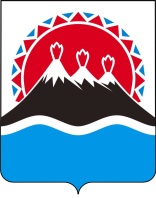 №
п/пФамилия, имя, отчествоНаименование и реквизиты документа, удостоверяющего личность Число, месяц, год рожденияМесто работы (учебы), должностьКоличественный составсемьи (человек)Наименование сельского поселения (населенного пункта), выбранного для строительства (приобретения) жильяСпособ улучшения жилищных условийДата подачи заявленияСвидетельство дает право гражданину на открытие банковского счета в кредитной организации на территории Камчатского края по месту выдачи свидетельства и действует не более 1 года с даты выдачи.Численный состав семьи гражданина ______ Члены семьи:____________________ (ф.и.о., степень родства);____________________ (ф.и.о., степень родства);Расчетная стоимость строительства(приобретения) жилья _______________________________________________________ рублейДата выдачи свидетельства _______________________________ ___________________ (должность)        (ф.и.о.)___________________   М.П. (подпись)             (при наличии)ОТМЕТКА ОБ ОПЛАТЕ(заполняется кредитной организацией)Дата оплаты
 _________________________Реквизиты договора, на основании которого произведена оплата____________________ ____________________________________ ____________________________________Сумма  по договору _______________________________________________________Получатель социальной выплаты
 _____________________________________                                 (ф.и.о.)Сумма перечислений _________________________________________________________(ф.и.о., подпись ответственного работника кредитной организации)М.П.№Номер и дата выдачи свидетельстваФИО владельца свидетельстваСфера занятости (АПК, ветерин. деятельность, соц. сфера (образов., здрав., культ., физ.культура и спорта, соц. обслуж.)Размер средств по свидетельству (рублей)Размер средств по свидетельству (рублей)Размер средств по свидетельству (рублей)Внебюджетные источникиСуммасредств, использ. за счет матер.(семейного) капитала Суммасредств, использ. за счет ипотечного кредитованияОбъем выполненных работ (стоимость приобретенного жилья) (рублей)Перечислено средств (рублей)Перечислено средств (рублей)Перечислено средств (рублей)кв.м.№Номер и дата выдачи свидетельстваФИО владельца свидетельстваСфера занятости (АПК, ветерин. деятельность, соц. сфера (образов., здрав., культ., физ.культура и спорта, соц. обслуж.)всегов том числе за счет в том числе за счет Внебюджетные источникиСуммасредств, использ. за счет матер.(семейного) капитала Суммасредств, использ. за счет ипотечного кредитованияОбъем выполненных работ (стоимость приобретенного жилья) (рублей)всегов том числе за счет в том числе за счет кв.м.№Номер и дата выдачи свидетельстваФИО владельца свидетельстваСфера занятости (АПК, ветерин. деятельность, соц. сфера (образов., здрав., культ., физ.культура и спорта, соц. обслуж.)всегов том числе за счет в том числе за счет Внебюджетные источникиСуммасредств, использ. за счет матер.(семейного) капитала Суммасредств, использ. за счет ипотечного кредитованияОбъем выполненных работ (стоимость приобретенного жилья) (рублей)всегоФБКБкв.м.№Номер и дата выдачи свидетельстваФИО владельца свидетельстваСфера занятости (АПК, ветерин. деятельность, соц. сфера (образов., здрав., культ., физ.культура и спорта, соц. обслуж.)всегоФБКБВнебюджетные источникиСуммасредств, использ. за счет матер.(семейного) капитала Суммасредств, использ. за счет ипотечного кредитованияОбъем выполненных работ (стоимость приобретенного жилья) (рублей)всегоФБКБкв.м.г. Петропавловск-Камчатский"___ " __________ 20_«Министерство»Министерство сельского хозяйства, пищевой и перерабатывающей промышленности Камчатского края683017, Камчатский край, Петропавловск-Камчатский, ул. Владивостокская, 2/1_______________________ __________«Получатель»паспорт _____________________________________Адрес: ___________________________________________________________________________Дата и номер договораДата и номер свидетельства о предоставлении социальной выплаты на приобретение (строительство) жилья в сельской местности (далее – Свидетельство) Члены семьи, указанные в СвидетельствеДата оформления права собственности на жилое помещение (жилого дома) Дата регистрации права собственности на членов семьи, указанных в СвидетельствеМесто работы, адрес нахождения, занимаемая должность